SPECIFIKACIJE1. VRSTA, LASTNOSTI, KAKOVOST IN IZGLED PREDMETA JAVNEGA NAROČILA/PONUDBE2. VRSTA, LASTNOSTI, KAKOVOST IN IZGLED PREDMETA JAVNEGA NAROČILA/PONUDBE3. REFERENČNO POTRDILONavodilo: ponudnik obrazec razmnoži glede na število referenc, ter predloži v ponudbi4. KADRIZastopnik/pooblaščeni predstavnik ponudnika izjavljam, da ponujeno blago/vse storitve v celoti ustreza/jo zgoraj navedenim opisom.							V/na     		 , dne     	 							Ime in priimek:NaročnikMinistrstvo za izobraževanje, znanost in športMasarykova ulica 161000 LjubljanaOznaka javnega naročila430-218/2020-SRVSWPredmet javnega naročilaNakup strežnikov in mrežnih stikalSKLOP 1: StrežnikiStrežnik 4 kosi, specifikacij – minimalne tehnične zahteve:Ponujeno (navedba blagovne znamke, točnega modela, ter ponujenih lastnosti (ki mora ustrezati zahtevi naročnika)Strežnik 5 kosov, specifikacij – minimalne tehnične zahteve:Ponujeno (navedba blagovne znamke, točnega modela, ter ponujenih lastnosti (ki mora ustrezati zahtevi naročnika)Strežnik 2 kosa, specifikacij – minimalne tehnične zahteve:Ponujeno (navedba blagovne znamke, točnega modela, ter ponujenih lastnosti (ki mora ustrezati zahtevi naročnika)DODATNI OPIS (velja za vse artikle v sklopu)Storitve:•	namestitev opreme in fizična povezava, vključno s kabli po meri naročnika; optični, mrežnih in napajalni•	priloženi gonilniki oz. omogočen trajni dostop do njih preko spletaNadzor:•	sistemski SW za nadzor HW sestavnih delov strežnika •	vmesnik za oddaljeno upravljanje sistema (Dodatni servisni ethernet priključek za nadzor in upravljanje strežnika neodvisno od operacijskega sistema:-	upravljanje neodvisno od operacijskega sistema odjemalca (WEB vmesnik)-	nadzor nad osnovnimi funkcijami strežnika (fizični vklop/izklop, ponovni zagon)-	KVM preko ethernet(TCP/IP) protokola-	podpora za virtualni zagonski CD/DVD  pripet preko omrežja (Virtual CD/DVD media)-	nadzor stanja strojnih komponent: temperatura, napetosti,.. (Hardware health monitoring)Garancija in pogoji:•	Garancija proizvajalca za strežnike 60 mesecev  •	V primeru okvare diska, le ta ostane na MIZŠ-ju•	Telefonska podpora proizvajalca 24/7•	Odprava napake naslednji delovni dan po prijavi napake. Odprava napake je na lokaciji naročnika.SKLOP 2: Mrežna stikalaStikala TIP Etažno stikalo specifikacij – minimalne tehnične zahteve:A) 4 vozlišča  (Pritličje, 1., 2. in 3 nadstropje)Opomba: • V vsakem vozlišču je potrebno zagotoviti 4x24 portna stikala s podporo PoE, ki so povezana v sklad • Iz vsakega vozlišča je potrebno zagotoviti 2x 10G povezavo preko multimodnega optičnega vlakna do agregacijskih stikal.B) Vozlišče Kotnikova 38 Opomba: • V vozlišču Kotnikova 38 je potrebno zagotoviti 6x24 portna stikala s podporo PoE, ki so  povezana v sklad • Iz vozlišča Kotnikova 38 je potrebno zagotoviti   2x 10G  povezavo preko multimodnega optičnega vlakna do agregacijskih stikal.  Stikala TIP agregacijsko stikalo specifikacij – minimalne tehnične zahteve) - 2x 32portni stikali):Stikala TIP strežniško vozlišče specifikacij – minimalne tehnične zahteve:DMZ: Količina 2x48. Potrebno zagotoviti skupaj prostih priključkov: 120Trust: Količina 2X48 portno stikalo. Potrebno zagotoviti skupaj prostih priključkov: 96 V sklad stikal DMZ je potrebno vključiti tudi obstoječe stikalo x590-24t-1q-2c ali ga nadomestiti z enakovrednim. Glej specifikacijo za 24 portno stikalo.Specifikacija za 24 portno strežniško stikaloStikala TIP Nadzorno stikalo specifikacij – minimalne tehnične zahteve:Količina: 2x 48 portni stikali•	Povezava z agregacijskim stikali 2x 10GDODATNI OPIS1.1 UvodPredmet razpisa je prenova omrežja z sodobnimi in visoko zmogljivimi ethernet stikali, ki so namenjena za agregacijo povezav, priključitev strežnikov, IP telefonov in dostopovnih točk. Ponudnik opreme mora ponuditi opremo, ki izpolnjuje pogoje, ki so  zahtevani v teh specifikacijah. Predlog prenove je opisan v poglavju  »Prenova jedra omrežja«. 1.2 Trenutno stanje LAN omrežjaTrenutno je lokalno omrežje  MIZŠ  sestavljeno iz jedrnega stikala BD8800  proizvajalca Extreme Networks in sedmih etažnih vozlišč (pritličje, 1., 2., 3.,  4., 5. in 6 nadstropje). Jedrno stikalo se nahaja v »data centru« v prvem nadstropju, etažna stikala pa se nahajajo v komunikacijskih vozliščih v vsakem nadstropju, kjer se zaključujejo tudi UTP ožičenje in optične povezave.Za brezžično omrežje se uporablja oprema proizvajalca Extreme Networks: kontrolna enota C35 in 12x dostopovna točka 3805i, ki jo bo potrebno priključiti v novo zgrajeno omrežje. Za IP telefonijo se uporabljaja IP telefonski sistem  proizvajalca »Avaya« in ga bo prav tako potrebno priključiti na novozgrajeno omrežje.Jedrno stikalo BD8800 se v popolnosti nadomesti z novo opremo, glej poglavje »Prenova jedra omrežja«, v etažnih vozliščih (pritličje, 1., 2., 3 nadstropje) pa se nadomesti z novo opremo. Prav tako se doda nova oprema na Kotnikovi 38.  V vozliščih (4., 5., 6) pa se uporabi obstoječa oprema proizvajalca Extreme networks Summit X440-24p.  V vsakem od prej omenjenih vozliščih se nahaja skladovna povezava štirih stikal X440-24p.1.3 Prenova jedra omrežjaPredlog prenove celotnega ethernet omrežja je razviden iz spodnje slike: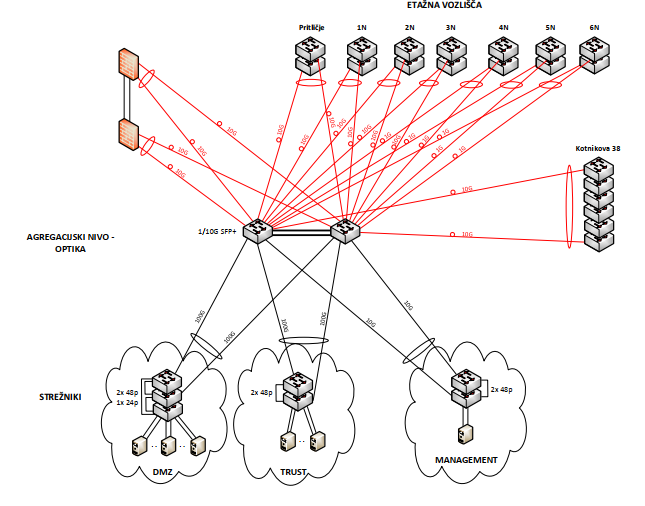 1.3.1 Ethernet omrežjeOmrežje bo sestavljeno iz:agregacijskega nivoja (zaključitev optičnih povezav etažnih vozlišč, priključitev na požarno pregrado in priključitev strežnikov),ethernet stikal za priključitev strežnikov (DMZ, TRUST),ethernet stikal za priključitev nadzornih portov strežnikov, varnostnih sistemov , ...,Topologija omrežja omogoča »no single point of failure«. Vse naprave, strežniki , etažna vozlišča bodo priključene dvo ali več domno na različna stikala.Stikala so namenjena za zmogljivo posredovanje L2 prometa (VLAN). Usmerjanje L3 se bo delno izvajalo na ethernet stikalih in delno na požarni pregradi. Strežniška stikala so razdeljena na sklope stikal, ki so namenjena za strežnike, ki so v različnih IP segmentih in so razdeljena na cone DMZ, TRUST in za nadzor. Razdelitev je narejena zaradi večje preglednosti, neodvisnosti posameznih segmentov, manjše možnosti napačne priključitve novega strežnika in večje varnosti.Etažna vozliščaStikala za etažna vozlišča so namenjena za priključitev IP telefonov in dostopnih točk za brezžično omrežje. Stikala so v skladovni povezavi, ki omogoča večjo razpoložljivost celotne lokacije in agregacijo dohodnih povezav. Ponujena stikala morajo omogočati povezave vsaj do 8 enakovrednih stikal v sklad.Etažno vozlišče se do optičnega hrbteničnega omrežja povezuje z 2x 10G optično povezavo po večrodovnih optičnih vlaknih (multimode).Obstoječa etažna vozlišča (4., 5., in 6. nadstropje) kjer se oprema ne menja, pa so priključena z 2x 1G optično povezavo.  Stikala morajo omogočati tudi napajanje preko etherneta PoE (Power over Ethernet). Stikala morajo podpirati napajanje po PoE standardih IEEE 802.3af in PoE+ 802.3at. Predvidena so le  24 portna stikala zaradi zagotavljanja ustrezne moči in omejitve izpada v primeru okvare stikala.Predmet razpisa so nova ethernet stikala v pritličju, 1., 2., in 3. nadstropje in sicer v vsakem posameznem etažnem vozlišču po 4x 24 portna PoE stikala.Za potrebe priključitve IP telefonov se na Kotnikovi 38  izgradi novo vozlišče,  ki ga sestavlja 6 stikala PoE , ki so povezana v sklad. Do hrbteničnega omrežja je novi sklad stikal povezan z 2x 10G optično povezavo preko večrodovnih optičnih vlaken (multimode).Agregacijska stikala - optičnaAgregacijski nivo je sestavljen iz dveh visokozmogljivih stikal. Stikali združujejta povezave iz požarnih pregrad, etažnih vozlišč in strežniških stikal. Stikali morajo  omogočati priključitev 1G/10G SFP+ in 100G uplink povezave. Zaradi možne širitve omrežja v prihodnosti z dodatnimi stikali oz. skladi stikal, mora biti na razpolago dovolj 100G priključkov tudi za te širitve.Povezave: 10G povezave se uporabljajo za priključitev požarnih pregrad (SFP+ multimode),1G povezave za priključitev obstoječih stikal  (SFP multimode),10G povezave za priključitev novih stikal (SFP+ multimode),100G povezave do strežniških ethernet stikal.Strežniška stikalaStrežniška stikala so visoko zmogljiva stikala, ki posredujejo promet med strežniki in omogočajo visoko prepustno povezavo do agregacijskih hrbteničnih stikal. Stikala omogočajo dvo ali več domno priključitev strežnikov in ostalih naprav. Tip priključkov na stikalu:100M/1G/10Gb 10G Base-T,10G/100Gb Za strežnike so predvideni 1/10G Base-T priključki. Za povezavo do hrbteničnega optičnega omrežja pa 100Gb povezave. Stikala morajo omogočati  nband in outband upravljanje. Strežniška stikala so razdeljena na sklad stikal namenjenih za DMZ in sklad stikal namenjenih za TRUST strežnike. Namenski priključki za upravljanje strežnikov se priključujejo na posebna stikala, ti. nadzorna stikala, ki so namenjena za upravljanje. Naročnik že ima novo stikalo x590-24t-1q-2c proizvajalca Extreme Networks, ki ga je potrebno vključiti v sklad stikal DMZ. Lahko pa ponudnik zagotovi novo enakovredno stikalo drugega proizvajalca in ga vključi v sklad.Nadzorna stikalaStikala so namenjena za priključitev namenskih upravljavskih priključkov iz posameznih strežnikov, nadzornih priključkov stikal, varnostnih naprav, požarnih pregrad, nadzornih sistemov, ... Tip priključkov na stikalu:100M/1G 1G Base-T,1G SFP,  1G/10G  namenjeni za skladovno povezavo in/ali uplinkSklad stikal je priključen na agregacijski stikali preko 2x 10G večrodovne optične povezave.  Tehnična specifikacija opremeOprema mora izpolnjevati kriterije tako glede funkcionalnosti kot tudi imeti ustrezno zmogljivost, glede na zahteve, ki so navedene v tabelah posameznih elementov v zgornjih tabelah.StoritveStoritve, ki jih mora izvesti/pripraviti ponudnik in morajo biti vključene v ponujeno ceno:pripraviti konfiguracijo za vsa ponujena ethernet stikala (vhodne podatke zagotovi naročnik),demontažo obstoječe opreme,montažo in konfiguracijo nove opreme,priklop obstoječega Wifi kontrolerja in dostopovnih točk,priklop obstoječih IP telefonov in telefonske centrale,priklop etažnih vozlišč, kjer ostane obstoječa oprema (4.,5.,6. nadstropje),testne procedure, ki so pogoj za prevzem sistema,dokumentacijo izvedenih del, ki mora vsebovati:logično shemofizično shemo  opis tehnične rešitvespisek vgrajene opreme s serijskimi številkamiKosovnica: Ponudnik mora zagotoviti ustrezne vmesnike in povezovalne kable na strani sklada stikal in agregacijski stikal.Zahtevane povezave do agregacijskega stikala :Strezniki DMZ   : 2x 100GbStrezniki Trust : 2x 100GbSklad stikal Management: 2x 10GSklad stikal etažno vozlišče 2x 10GSklad stikal obstoječe etažno vozlišče 2x 1GGarancija in pogoji:•	Garancija proizvajalca za stikalno opremo 36 mesecev  •	Odprava napake naslednji delovni dan po prijavi napake. Odprava napake je na lokaciji naročnika.Tehnična naprednost in široka uporabljivost ponujene opreme:Ponujena oprema (stikala) se mora nahajati v zgornjem desnem kvadrantu (Leaders) opreme, povzeto po Gartnerju (2019), za »Magic quadrant for the wired and wireless LAN Access infrastructure. Referenca se nanaša na sklopNaročnik referenčnega posla (naziv in naslov)Ime referenčnega poslaIzvajalec referenčnega poslaRealizirana vrednost po pogodbi z naročnikom v obdobju od 1.1.2017 daljePartnerji pri referenčnem poslu (če je šlo za skupni posel)Delež izvajalca od skupne vrednosti posla v EUR brez DDV, če je bil udeležen v skupnem poslu (v % ali v EUR brez DDV)Opis posla iz katerega je razvidno izpolnjevanje pogoja (npr. izvedene aktivnosti, dobavljena oprema, vrsta opreme, količina ipd.)Datum začetka in končanja poslaKontaktna oseba pri naročniku referenčnega posla, ki lahko potrdi referencoIme in priimek:E-pošta:Telefon:Žig in podpis kontaktne osebe pri naročnikuPrijava za sklop11ImePriimekPredvidena vloga pri posluZaposlen priDržavljanstvo ali dokazilo o aktivnem znanju slovenskega jezikaDelovne izkušnje v letihDelovne izkušnje v letihDelovne izkušnje v letihSkupnoPri ponudnikuNa razpisanem področjuSpecializirana izobrazba (certifikati, potrdila)Specializirana izobrazba (certifikati, potrdila)Specializirana izobrazba (certifikati, potrdila)Prijava za sklop11ImePriimekPredvidena vloga pri posluZaposlen priDržavljanstvo ali dokazilo o aktivnem znanju slovenskega jezikaDelovne izkušnje v letihDelovne izkušnje v letihDelovne izkušnje v letihSkupnoPri ponudnikuNa razpisanem področjuSpecializirana izobrazba (certifikati, potrdila)Specializirana izobrazba (certifikati, potrdila)Specializirana izobrazba (certifikati, potrdila)Prijava za sklop22ImePriimekPredvidena vloga pri posluZaposlen priDržavljanstvo ali dokazilo o aktivnem znanju slovenskega jezikaDelovne izkušnje v letihDelovne izkušnje v letihDelovne izkušnje v letihSkupnoPri ponudnikuNa razpisanem področjuSpecializirana izobrazba (certifikati, potrdila)Specializirana izobrazba (certifikati, potrdila)Specializirana izobrazba (certifikati, potrdila)Prijava za sklop22ImePriimekPredvidena vloga pri posluZaposlen priDržavljanstvo ali dokazilo o aktivnem znanju slovenskega jezikaDelovne izkušnje v letihDelovne izkušnje v letihDelovne izkušnje v letihSkupnoPri ponudnikuNa razpisanem področjuSpecializirana izobrazba (certifikati, potrdila)Specializirana izobrazba (certifikati, potrdila)Specializirana izobrazba (certifikati, potrdila)Prijava za sklop22ImePriimekPredvidena vloga pri posluZaposlen priDržavljanstvo ali dokazilo o aktivnem znanju slovenskega jezikaDelovne izkušnje v letihDelovne izkušnje v letihDelovne izkušnje v letihSkupnoPri ponudnikuNa razpisanem področjuSpecializirana izobrazba (certifikati, potrdila)Specializirana izobrazba (certifikati, potrdila)Specializirana izobrazba (certifikati, potrdila)